PROPOSTA DE ACOMPANHAMENTO DA APRENDIZAGEM6º ano – Bimestre 3Nome: 	Ano/Turma _____________ Número: _________ Data: 	Professor(a):	1. João pratica ciclismo aos finais de semana. Em um final de semana, ele foi de bicicleta visitar sua tia, que mora em outra cidade. No primeiro dia, ele percorreu da distância que separa as duas cidades e parou na casa de um amigo para dormir. No segundo dia, percorreu dessa mesma distância e parou para descansar, sabendo que ainda faltavam 20 km para chegar à casa de sua tia. Qual é a distância entre essas duas cidades?  35 km240 km180 km200 km2. A professora de Matemática colocou na lousa a seguinte expressão: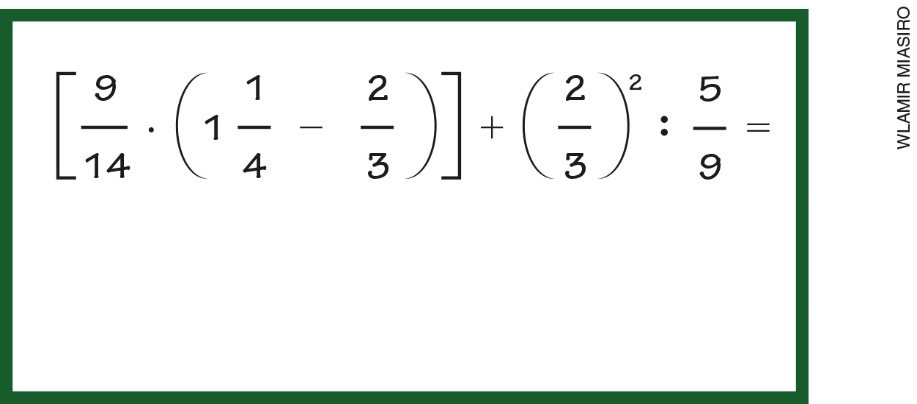 Qual alternativa é resposta para essa expressão? 3. O professor de Matemática distribuiu aos alunos do 6º ano cartões com quatro cores diferentes. Observe esses cartões: 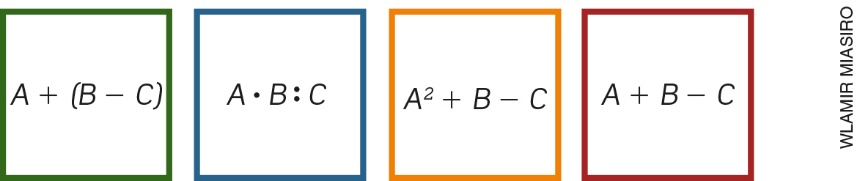 Depois, ele escreveu na lousa: A = 0,3; B = 1,5; C = 0,25.Qual cartão resultou no menor valor?verdelaranjaazulvermelho 4. Moedas podem ser usadas para jogar "Cara ou Coroa?". Cara é o lado onde aparece uma figura, coroa é o lado em que está o valor da moeda. Sílvio gosta de brincar lançando moedas. Se ele lançar uma moeda duas vezes, qual será o total de possibilidades? 26435. Na festa de final de ano da escola de Fábio, uma das atrações é a roleta. Ao girá-la, dependendo de onde a seta parar a pessoa ganha um prêmio. Se a seta parar nos números pares, ganha um vale cachorro-
-quente; se parar nos números ímpares, ganha um vale pipoca. Observa o desenho dessa roleta: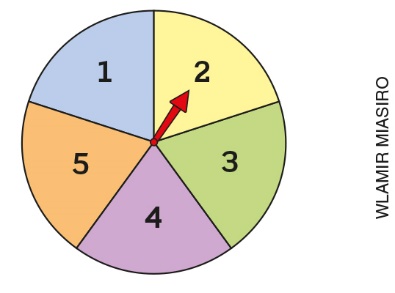 Sabendo que a roleta tem 5 setores de tamanhos iguais, qual é a probabilidade de sair um vale cachorro-
-quente?  40%60%20%50%6. Beatriz, Sílvia e Laura estão participando de uma maratona de rua. Beatriz já percorreu  do percurso, enquanto Sílvia percorreu  do percurso de Beatriz e Laura percorreu  do percurso de Sílvia. Que parte do percurso Sílvia e Laura já fizeram? _______________________________________________________________________________________7. Olívia representou a divisão entre duas frações. 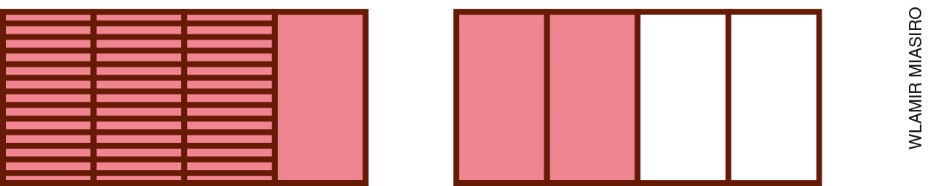 Qual é a divisão que ela representou? _______________________________________________________________________________________8. Para melhorar a satisfação dos clientes de um supermercado, o gerente fez uma pesquisa entrevistando 300 consumidores para saber o que eles achavam do atendimento. O resultado foi apresentado em um gráfico de setor. 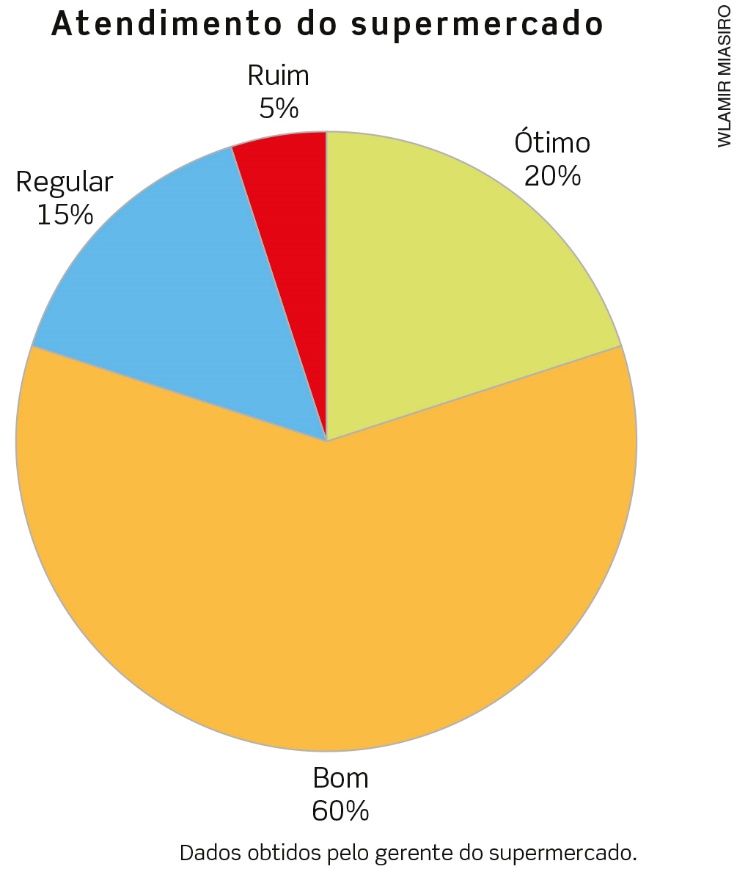 Quantas pessoas acham o atendimento do supermercado ótimo? ______________________________________________________________________________________9. Uma loja de sapatos está fazendo uma liquidação para renovar seus produtos. Todas as mercadorias estão com 15% de desconto. Qual é o novo preço de um tênis que custava R$ 135,00? ______________________________________________________________________________________10. Quando um dado é lançado, a face voltada para cima pode apresentar as seguintes possibilidades: 1, 2, 3, 4, 5, 6. Paulo lançou um dado. Qual é a probabilidade de ele obter um número divisor de 6? ______________________________________________________________________________________